                                	                        Banjo                                       Katsu	    Gryphon	     Hank	         Diva		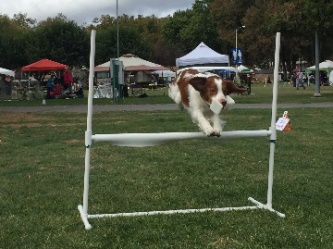 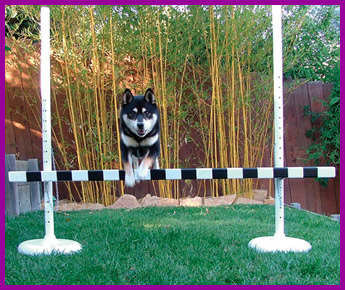 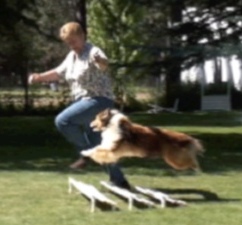 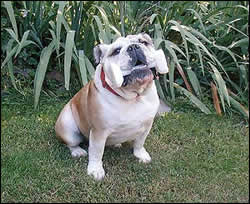 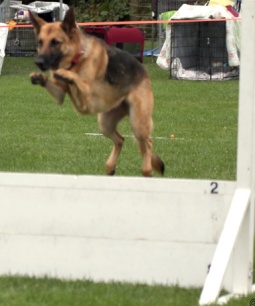 Vallejo Dog Training Club is offering Saturday Ring Ready Obedience ClassesPractice your ring readiness at all Obedience levelsFor more information about this class, contact Harriet Tucker athafpas@comcast.netThe dates for November and December 2020 will be as follows:November 7 and December 5Classes start at 1:00 p.m. (unless instructed otherwise in the confirmation email)Each entry is allotted a specific amount of time in the ring.Your confirmation email will indicate the time you will need to arrive at the hall.        Running order November 7	     Running order December 5Beginner Novice					Utility	Novice							OpenSits & Downs (Novice)					Novice				Open							Sits & Downs (Novice)	Utility							Beginner Novice   Place:  Vallejo Dog Training Club    Cost:   BN or Novice: $15 for 2 runs; Open or Utility: $15 for the 1st run, $10 for the 2nd run (same dog)(due to Covid 19 restrictions, if you have 2 runs, they will be back-to-back, with instruction in between)	To register for these classes, please email Harriet at hafpas@comcast.netno later than the Tuesday before the class Please bring your payment to class (cash is preferred - exact amount please)Limited Entries – Register Early!  **Pre-registration only**Please provide your name, phone number & email address; your dog’s name, breed, & jump height, if applicableConfirmation will be emailed no later than the Thursday before the classVallejo Dog Training Club, Inc.	The VDTC Saturday Ring Ready Obedience classes will be4740 East 2nd Street, #32	 conducted by Harriet Tucker, who has been training andBenicia, CA  94510	 competing in Obedience since 1996, and in Rally since its707-567-7027	inception.  She is a member of VDTC, San Mateo DTC andhttp://vallejodogtraining.org/	 Oakland DTC, and currently teaches for VDTC & SMDTC.